Name: __________________________________________________________________ Date: _______Chapter 2, Section 2 NotesFinding the Slope of a LineToday, you will learn about slope and the various ways you can calculate the slope of a line.  Recall that slope is__________________________________________________________________________________________________________.  If a line has a positive slope, _____________________________________.  If a line has a negative slope, ______________________________________________________________.Part 1:  Calculating Slope from a Graph:To find the slope of a line when looking at a graph….	Step 1:  Choose any two points on the line.	Step 2:  Begin at one of the points.Step 3:  Count vertically until you are even with the second point.  This is called the __________.  If you travel down, the rise will be ___________.  If you travel up, the rise will be ___________.Step 4:  Count over (horizontally) until you are at the second point.  This is called the ____________.  If you travel left, the run will be ____________.  If you travel right, the run will be _____________.Examples:  Find the slope of each line. 		A)		B)		C)	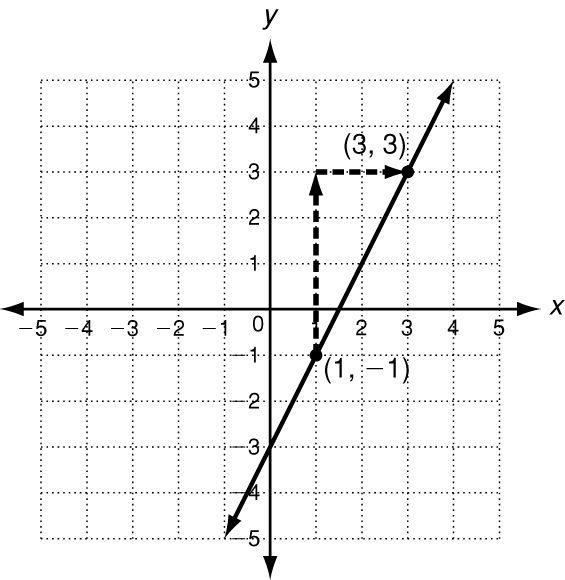 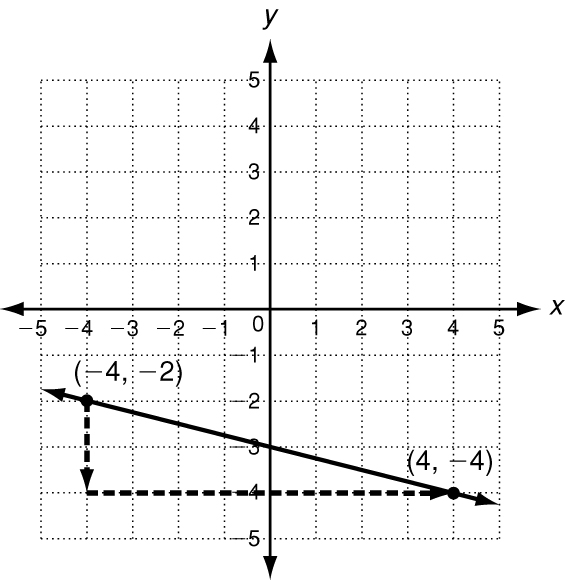 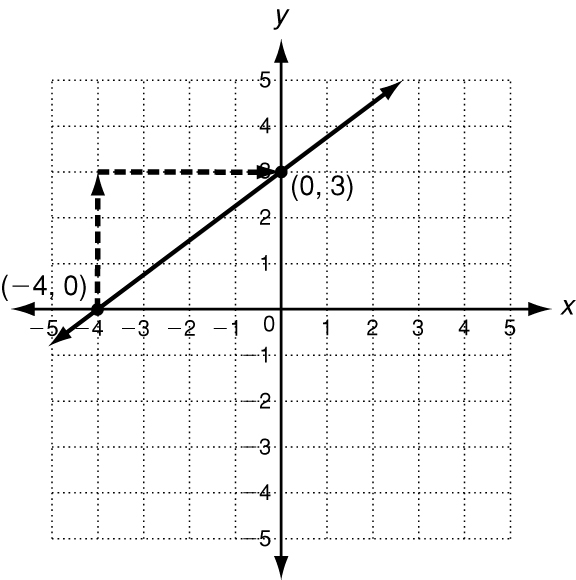 Part 2:  Calculating Slope when given Two Coordinate Points:Examples:  Find the slope of the line through the given points.A)  (6, 4)  (-1, 3)			B)   (0. 4)  (4, -2)			C)  (-1, -1)  (-2, 5)Part 3:  Calculating Slope when given a Table:How would you calculate the slope of the line from the table below?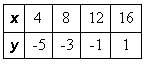 Part 4:  Horizontal and Vertical Slopes:Horizontal and vertical lines have special slopes:The slope of a horizontal line is _______________.		The slope of a vertical line is _________________.Example:  Graph y = -4					Example:  Graph x = 5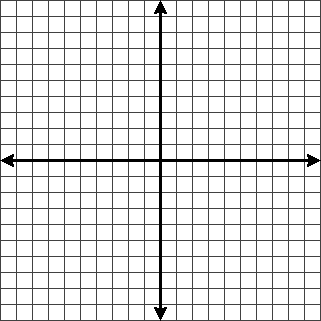 Part 5:  Story Problems:The slope of a ramp from the sidewalk to the street has to be  The height of a ramp is 2.5 inches. What is the horizontal length (in inches) of the ramp?Progress Monitoring:  How do you feel about your level of understanding of finding slope of linear equations?  (Rate yourself from 0 (don’t understand at all) to 10 (doing awesome))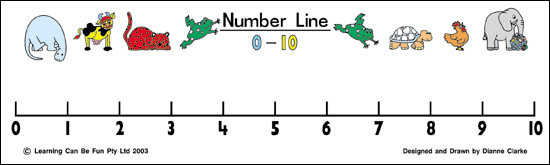 